MINISTÉRIO DA EDUCAÇÃO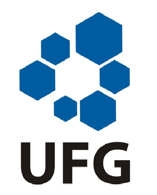 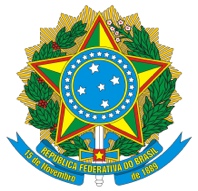 UNIVERSIDADE FEDERAL DE GOIÁSESCOLA DE AGRONOMIAPROGRAMA DE PÓS-GRADUAÇÃOEM GENÉTICA E MELHORAMENTO DE PLANTASFORMULÁRIO DE INSCRIÇÃODOCUMENTOS EXIGIDOSFotocópias da Carteira de Identidade, CPF, Título de Eleitor;Fotocópia do Certificado Militar ou serviço alternativo;Fotocópia da Certidão de Casamento, caso haja mudança de nome;Fotocópia do Histórico Escolar da Graduação, para inscrição no Mestrado, ou Histórico Escolar do Mestrado, para inscrição no Doutorado;Fotocópia do Diploma de Graduação, ou documento que comprove que o candidato concluirá a Graduação antes do início do Mestrado, para inscrição no Mestrado;Fotocópia do Diploma do curso de Mestrado, ou documento equivalente, para inscrição no Doutorado;Curriculum Vitae (formulário de currículo padronizado, disponível em http://pgmp.agro.ufg.br/) devidamente comprovado;Comprovante de pagamento da taxa de inscrição, no valor de R$ 60,00 (sessenta reais) para os candidatos ao Mestrado, ou R$ 80,00 (oitenta reais) para os candidatos ao Doutorado (obter guia de recolhimento na Secretaria do PGMP).Termo de autodeclaração étnico-racial (disponível em http://pgmp.agro.ufg.br/), caso se aplique.ENDEREÇO PARA ENTREGA OU ENVIO DESTE FORMULÁRIO E DEMAIS DOCUMENTOSSecretaria do Programa de Pós-Graduação em Genética e Melhoramento de PlantasEscola de AgronomiaUniversidade Federal de GoiásAv. Esperança, s/n, Campus II – UFGGoiânia – GO, CEP: 74690-900NÍVEL PRETENDIDOLINHAS DE PESQUISA (indique a primeira e segunda opções)IDENTIFICAÇÃO DO CANDIDATONOME: ___________________________________________________________________________________________	SEXO: (   ) F    (   ) MFORMAÇÃO ACADÊMICA (GRADUAÇÃO):	_____________________________________________________________________________FILIAÇÃO:	________________________________________________________________________________________________________________	________________________________________________________________________________________________________________DATA DE NASCIMENTO: ____ /____ /________   CIDADE: _____________________   UF: __________   PAÍS: ____________________NACIONALIDADE: ______________________________________   ESTADO CIVIL: ______________________________________________CPF: ___________________________   RG: ______________________   ÓRGÃO EMISSOR: _________   EMISSÃO: ____ /____ /________ENDEREÇO:	______________________________________________________________________________________________________________BAIRRO: ___________________________________________ CIDADE: ____________________ UF: __________ CEP: ___________________TELEFONE DE CONTATO: _________________________________________   E-MAIL: ___________________________________________FONTE(S) FINANCIADORA(S) DE SEUS ESTUDOS NO NÍVEL DE PÓS-GRADUAÇÃOObservações:A aprovação do candidato no Processo Seletivo não lhe garante a concessão, pelo PGMP, de Bolsa no Curso.O candidato estrangeiro deverá comprovar os meios que disporá para financiar seus estudos.INDICAR O NOME DE POSSÍVEIS ORIENTADORES CREDENCIADOS NO PGMP (no mínimo dois)_______________________________________________________________________________________________________________________________________________________________________________________________________________________________________________________________________________________________________________________________________________________________________________________ÁREA ESPECÍFICA DE INTERESSE (Relate sua experiência anterior e seu interesse específico, relacionado com a Pós-Graduação em Genética e Melhoramento de Plantas, concernente com a linha de pesquisa para a qual você está se inscrevendo.)______________________________________________________________________________________________________________________________________________________________________________________________________________________________________________________________________________________________________________________________________________________________________________________________________________________________________________________________________________________________________________________________________________________________________________________________________________________________________________________________________________________________________________________________________________________________________________________________________________________________________________________________________________________________________________________________________________________________________________________________________________________________________________________________________________________________________________________________________________________________________________________________________________________________________________________________________________________________________________________________________________________________________________________________________________________________________________________________________________________________________________________________________________________________________________________________________________________________________________________________________________________________________________________________________________________________________________________________________________________________________________________________________________________________________________________________________________________________________________________________________________________________________________________________________________________________________________________________________________________________________________________________________________________________________________________________________________________________________________________________________________________________________________________________________________________________________________________________________________________________________________________________________________________________________________________________________________________________________________________________________________________________________________________________________________________________________________________________________________________________________________________________CONCORDÂNCIA DA INSTITUIÇÃO/EMPRESA EMPREGADORA (caso se aplique)Assinatura do Diretor ou Superior hierárquico competente, manifestando sua concordância quanto à participação do candidato no Processo Seletivo e, se aprovado e classificado, sua participação como discente do Programa de Pós-Graduação em Genética e Melhoramento de Plantas, da Universidade Federal de Goiás, bem como a responsabilidade da INSTITUIÇÃO/EMPRESA EMPREGADORA de manter seus salários, proventos ou, ainda, conceder-lhe bolsa de estudo, durante a realização do curso._______________________________________________________________________________________________________________________________________________________________________________________________________________________________________________________________________________________________________________________________________________________________________________________________________________________________________________________________________________________________________________________________________________________local e data___________________________________cargo/função___________________________________assinatura e carimboDECLARAÇÃODeclaro que este Formulário de Inscrição contém informações completas e exatas; que aceito o sistema e os critérios adotados pela Instituição para avaliá-lo e que, em caso de cursar disciplinas de pós-graduação no Programa de Pós-Graduação em Genética e Melhoramento de Plantas da Universidade Federal de Goiás, comprometo-me a cumprir os regulamentos desta Instituição e os do curso no qual pleiteio uma vaga como discente.____________________________________________local e data____________________________________________assinatura do candidatoPARECER DA COORDENAÇÃO DO PROGRAMA DE PÓS-GRADUAÇÃO EM GENÉTICA E MELHORAMENTO DE PLANTASObservações:	____________________________________________________________________________________________________________________________________________________________________________________________________________________________________________________________________________________________________________________________________________________________________________________________________________________________________________________________________________________________________Goiânia, ____ /____ /____________________________________________________Coordenador do PGMPMestradoDoutoradoGenética e Genômica de PlantasMelhoramento de Espécies CultivadasConservação e Melhoramento de Espécies do CerradoPossuo bolsa de estudos concedida (ou a ser concedida) pela _______________________________________________.Manterei vínculo empregatício durante o curso, recebendo meus vencimentos.Manterei vínculo empregatício durante o curso sem receber meus vencimentos.Não possuo emprego ou bolsa e desejo candidatar-me a uma bolsa do PGMP.Inscrição deferidaInscrição indeferida